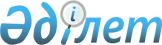 Жер үсті көздеріндегі су ресурстарын пайдаланғаны үшін 2013 жылға арналған төлемақы ставкаларын бекіту туралы
					
			Күшін жойған
			
			
		
					Қостанай облысы мәслихатының 2013 жылғы 1 наурыздағы № 119 шешімі. Қостанай облысының Әділет департаментінде 2013 жылғы 3 сәуірде № 4082 болып тіркелді. Қолданылу мерзімінің аяқталуына байланысты күші жойылды (Қостанай облысы мәслихатының 2014 жылғы 22 қаңтардағы № 21 хаты)

      Ескерту. Қолданылу мерзімінің аяқталуына байланысты күші жойылды (Қостанай облысы мәслихатының 22.01.2014 № 21 хаты).      Қазақстан Республикасының 2003 жылғы 9 шілдедегі Су кодексінің 38-бабының 5) тармақшасына, "Салық және бюджетке төленетін басқа да міндетті төлемдер туралы (Салық кодексі)" Қазақстан Республикасының 2008 жылғы 10 желтоқсандағы кодексінің 487-бабының 1-тармағына сәйкес Қостанай облыстық мәслихаты ШЕШТІ:



      1. Қоса беріліп отырған жер үсті көздеріндегі су ресурстарын пайдаланғаны үшін 2013 жылға арналған төлемақы ставкалары бекітілсін.



      2. Осы шешім алғаш ресми жарияланғаннан кейін күнтізбелік он күн өткен соң қолданысқа енгізіледі.      Сессия төрағасы                            А. Сергеев      Қостанай облыстық

      мәслихатының хатшысы                       С. Ещанов      КЕЛІСІЛГЕН:      "Қостанай облысы әкімдігінің

      қаржы басқармасы" мемлекеттік

      мекемесінің (ММ) бастығы

      _______________ С. Аймұхамбетова      "Қостанай облысы әкімдігінің

      табиғи ресурстар және табиғат

      пайдалануды реттеу басқармасы"

      ММ бастығының міндетін атқарушы

      _______________ С. Калиев      "Қостанай облысы әкімдігінің

      экономика және бюджеттік жоспарлау

      басқармасы" ММ бастығы

      _______________ Г. Кисленкова

Мәслихаттың          

2013 жылғы 1 наурыздағы    

№ 119 шешімімен бекітілген   

Жер үсті көздеріндегі

су ресурстарын пайдаланғаны үшін 2013 жылға

арналған төлемақы ставкалары
					© 2012. Қазақстан Республикасы Әділет министрлігінің «Қазақстан Республикасының Заңнама және құқықтық ақпарат институты» ШЖҚ РМК
				№Арнайы су пайдаланудың түріӨлшем бірлігіТөлемақы

ставкалары

(теңге)1.Тұрғын үй-пайдалану және

коммуналдық қызметтер1000

текше метр86,442.Өнеркәсіп, жылу

энергетикасын қоса

есептегенде1000

текше метр246,563.Ауыл шаруашылығы1000

текше метр68,024.Су көздерінен су алуды

жүзеге асыратын тоған

шаруашылықтары1000

текше метр68,025.Су көздерінде балық аулайтын

балық шаруашылығы,

тұтынушылар1 тонна175,71